  ANNEXURE– V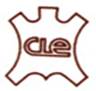 ANALYSIS–INDIA’S IMPORT PERFORMANCE OF LEATHER AND LEATHER PRODUCTS INCLUDING NON-LEATHER FOOTWEAR DURING APRIL-OCTOBER 2021 VIS-À-VIS APRIL-OCTOBER 2020.As per officially notified DGCI&S monthly India’s Import Data, the Import of Raw Hides & Skins, Leather and Leather products for the period April-October 2021 touched US $ 598.73 Million as against the performance of US $ 391.99 Million in April-October 2020, recording a growth of 52.74%.  INDIA’S IMPORT OF LEATHER & LEATHER PRODUCTS INCLUDING NON-LEATHER FOOTWEARDURING APRIL-OCTOBER 2021 VIS-À-VIS APRIL-OCTOBER 2020India’s Import of different categories of Footwear holds a major share of about 52.27% in India’s total leather & leather product including Non-Leather Footwear with an Import value of US $ 342.89 Mn. This is followed by Finished Leather with a share of 35.13%, Raw Hides & Skins 2.69%, Leather Goods & Accessories 4.41%, Saddlery & Harness 0.29% and Leather Garments 0.21%.						(Value in Million US $)(Value in Million US $)          CATEGORYAPR – OCT.APR - OCT.% % SHARE IN% SHARE IN20202021VARIATIONAPR-OCT. 20APR-OCT. 21RAW HIDES AND SKINS8.8016.1183.07%2.24%2.69%FINISHED LEATHER161.81210.3129.97%41.28%35.13%LEATHER FOOTWEAR104.00174.6367.91%26.53%29.17%FOOTWEAR COMPONENTS8.9814.9866.82%2.29%2.50%LEATHER GARMENTS0.951.2834.74%0.24%0.21%LEATHER GOODS16.9326.3855.82%4.32%4.41%SADDLERY AND HARNESS0.581.76203.45%0.15%0.29%NON-LEATHER FOOTWEAR89.94153.2870.42%22.94%25.60%TOTAL391.99598.7352.74%100.00%100.00%Source : DGCI&S                      MONTH WISE IMPORT OF LEATHER & LEATHER PRODUCTS                      MONTH WISE IMPORT OF LEATHER & LEATHER PRODUCTS                      MONTH WISE IMPORT OF LEATHER & LEATHER PRODUCTS                      MONTH WISE IMPORT OF LEATHER & LEATHER PRODUCTS                      MONTH WISE IMPORT OF LEATHER & LEATHER PRODUCTS                      MONTH WISE IMPORT OF LEATHER & LEATHER PRODUCTS                      MONTH WISE IMPORT OF LEATHER & LEATHER PRODUCTS           INCUDING NON- LEATHER FOOTWEAR FROM APRIL TO OCTOBER 2021           INCUDING NON- LEATHER FOOTWEAR FROM APRIL TO OCTOBER 2021           INCUDING NON- LEATHER FOOTWEAR FROM APRIL TO OCTOBER 2021           INCUDING NON- LEATHER FOOTWEAR FROM APRIL TO OCTOBER 2021           INCUDING NON- LEATHER FOOTWEAR FROM APRIL TO OCTOBER 2021           INCUDING NON- LEATHER FOOTWEAR FROM APRIL TO OCTOBER 2021           INCUDING NON- LEATHER FOOTWEAR FROM APRIL TO OCTOBER 2021           INCUDING NON- LEATHER FOOTWEAR FROM APRIL TO OCTOBER 2021           INCUDING NON- LEATHER FOOTWEAR FROM APRIL TO OCTOBER 2021           INCUDING NON- LEATHER FOOTWEAR FROM APRIL TO OCTOBER 2021Value in Million US $Value in Million US $Value in Million US $Value in Million US $Value in Million US $Value in Million US $Value in Million US $Value in Million US $PRODUCTAPRILMAY JUNE JULY AUGSEPT.SEPT.OCT.TOTALTOTAL20212021202120212021202120212021APRIL-OCT. 2021APRIL-OCT. 2021RAW HIDES AND SKINS1.953.272.292.761.72.172.171.9516.1116.11FINISHED LEATHER27.4731.4430.822.2629.6933.5133.5135.13210.31210.31LEATHER FOOTWEAR20.6221.1435.7527.5821.3324.7624.7623.31174.63174.63FOOTWEAR COMPONENTS1.782.181.652.111.912.692.692.6514.9814.98LEATHER GARMENTS0.040.020.260.180.460.180.180.131.281.28LEATHER GOODS3.681.762.903.644.554.914.914.9226.3826.38SADDLERY & HARNESS0.180.280.340.250.20.150.150.361.761.76NON LEATHER FOOTWEAR18.4724.3432.8322.2514.2820.3720.3720.64153.28153.28TOTAL74.1984.83106.8281.0374.1188.7488.7489.09598.73598.73Source : DGCI&S